โครงการส่งเสริมและสนับสนุนกิจกรรมอนุรักษ์ป่าและแหล่งต้นน้ำกาลอณ ห้องประชุมสภาอบต.กาลอ และน้ำตกไอตาโล วันที่ 25 มีนาคม 2564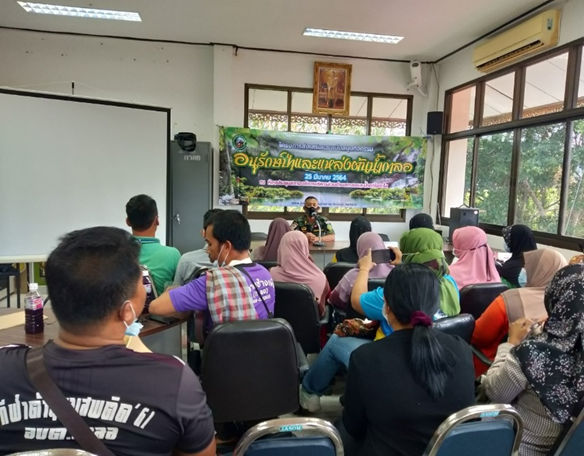 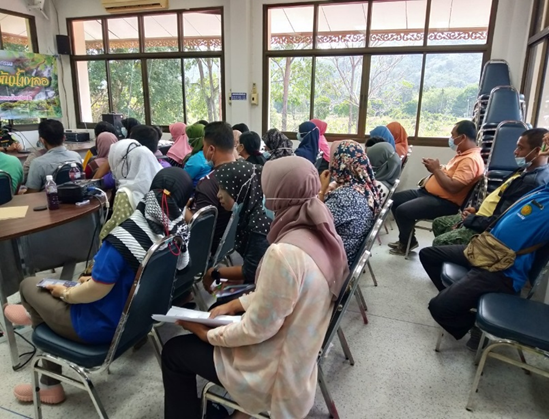 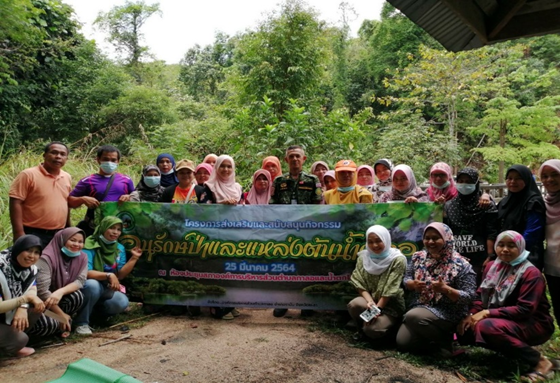 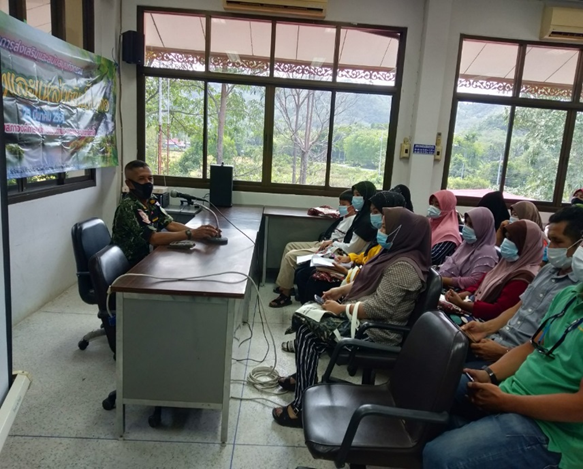 